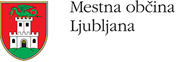 MESTNA OBČINA LJUBLJANA VAS V SODELOVANJU S SLOVENSKIM ZDRUŽENJEM ZA POMOČ PRI DEMENCI  VABI NA 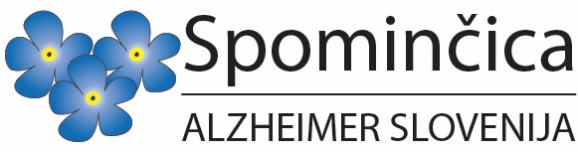 BREZPLAČNO PREDAVANJE:   DEMENCAV SREDO 29. 5. 2024 OB 17.30 URI,
SEDEŽ ČS SOSTRO, Cesta II. GRUPE ODREDOV 43,
SEJNA SOBAPredavala bo: ga. Izidora Koštomaj, strokovna delavka združenja SpominčicaKRAJŠA VSEBINA: splošno o demenci (prvi znaki, postavitev diagnoze, komunikacija z osebami z demenco, preventiva),predstavitev Spominčice (poslanstvo, dejavnosti), neformalna oblika skrbi za osebe z demenco v domačem okolju (potrebe, stiske in zaščitni dejavniki neformalnih oskrbovalcev pri spoprijemanju z negativnimi vidiki oskrbe).VLJUDNO VABLJENI!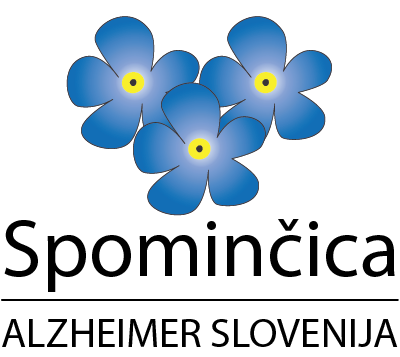 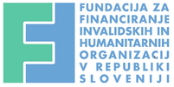 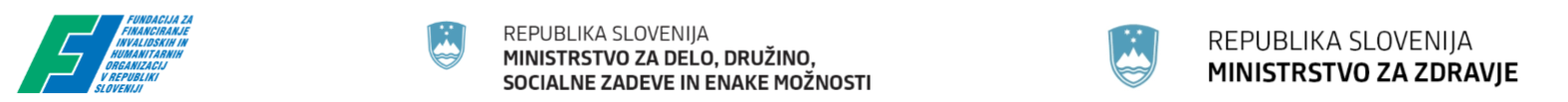 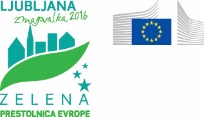 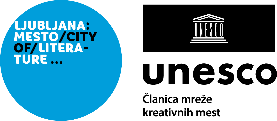 